Dokumentation 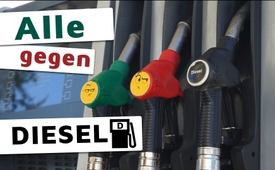 Alle gegen Diesel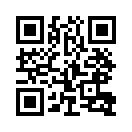 Immer wieder wird von Politik und Medien der eine oder andere sogenannte Umweltsünder „geortet“ und heftigst an den Pranger gestellt. Brandaktuell trifft es nun Dieselfahrzeuge, die schnellstmöglich durch E-Fahrzeuge ersetzt werden müssten. Aber sind diese wirklich so gefährlich? Kla.TV wirft als Gegenstimme zur Hetze und Panikmache ein anderes Licht auf Dieselfahrzeuge.Immer wieder wird von Politik und Medien der eine oder andere sogenannte Umweltsünder „geortet“ und heftigst an den Pranger gestellt – und mit ihm auch dessen angeblich verheerendste Auswirkungen. Ende des letzten Jahrhunderts traf es die Fahrzeuge mit Benzinantrieb, nun sind es vor allem die dieselbetriebenen. In den 1970er-Jahren steuerten wir angeblich direkt in eine Eiszeit, aktuell scheinbar in eine „Heiß“zeit. Beinahe zeitgleich mit der abgeblasenen Eiszeit wurde in Panikmanier der „saure“ Regen aufgrund Verfeuerung fossiler Brennstoffe ins Rampenlicht der Öffentlichkeit gestellt, der binnen weniger Jahre unsere Wälder beseitigen sollte. Brandaktuell trifft es nun Dieselfahrzeuge, die vorgeblich wegen Feinstaub- und CO2-Ausstoß möglich schnell weg – und dafür E-Fahrzeuge hermüssten. Auf diesem Weg soll Deutschland die Welt vor dem sicheren Untergang retten. Kla.TV wirft als Gegenstimme zur Hetze und Panikmache aus Politik und Medien in ein anderes Licht auf Dieselfahrzeuge.

Fragwürdige Anti-Dieselpolitik
Der Dieselskandal und Dieselfahrverbote haben in Deutschland Verschrottungswellen ausgelöst. Wie der Focus berichtete, landen aktuell deutlich mehr Dieselfahrzeuge als sonst auf dem Schrott – zum Teil auch Fahrzeuge, die noch fahren könnten. Fraglich erscheint vor diesem Hintergrund, wie die gesamte Ökobilanz aussehen mag, denn die Fahrzeugproduktion verschlingt Rohstoffe und Energie. Werden die Fahrzeuge vor dem Ende ihrer „Lebensdauer“ verschrottet, stellt das unterm Strich eine eminente zusätzliche Umweltbelastung dar, belastet die Fahrzeugbesitzer finanziell und macht Umweltpolitik unglaubwürdig.

Fahrverbot aufgrund einer Empfehlung der WHO
In Deutschlands Großstädten greifen immer mehr Diesel-Fahrverbote. Grundlage dafür sind Empfehlungen der Weltgesundheitsorganisation (WHO) für Stickoxide. In Deutschland wurde der umstrittene Grenzwert von 40 Mikrogramm auf ein Kubikmeter (μg/m3) Luft übernommen, während beispielsweise in den USA 100 μg/m3 erlaubt sind. Bis jetzt besteht nur die wissenschaftlich nicht bewiesene Behauptung, Menschen würden aufgrund erhöhter Stickoxidwerte früher sterben. Warum leitet ausgerechnet nur Deutschland aus den umstrittenen Empfehlungen der WHO ein Fahrverbot ab? Anders im Fall der Mobilfunktechnik: Eine Studie der Weltgesundheitsorganisation zeigt, dass das Risiko an einem Gehirntumor zu erkranken um das 5,2fache steigt, wenn Mobilfunktelefone vor dem 20. Lebensjahr benutzt werden. Beim Mobilfunk liegen also fundierte Aussagen für die Gefahren der Bevölkerung vor, und dennoch wird zu deren Schutz kein Verbot ausgesprochen.

Dieselfahrverbote basieren auf fragwürdigen Berechnungen
Die vom Verein Deutsche Umwelthilfe angestrengten Fahrverbote für Dieselfahrzeuge beruhen zum Teil auf reinen Modellrechnungen. In den Behörden der Bundesländer werden insgesamt neun unterschiedliche Programme angewendet, um die räumliche Verteilung von Luftschadstoffen zu errechnen. Bei diesen Berechnungen werden auf die tatsächlich gemessenen Werte je nach Region unterschiedlich bis zu 30% Aufschlag hinzugefügt. Diese Praxis ist sogar nach dem Bundesimmissionsschutzgesetz erlaubt. Diese errechneten Werte bilden dann die Grundlage für zukünftige Fahrverbote von Dieselfahrzeugen und damit verbunden einen immer größer werdenden Werteverfall dieser Verkehrsmittel. Sollten Entscheidungen von solch großer Tragweite für die betroffene Bevölkerung nicht einzig auf Fakten basieren anstatt auf berechneten Annahmen?

Hamburger Dieselfahrverbot unbegründet
Am 31.5.2018 trat in Hamburg das deutschlandweit erste Fahrverbot für ältere Dieselautos und Lastwagen auf bestimmten Straßenabschnitten in Kraft. Das eigentliche Ziel der Fahrverbote – die Einhaltung des Grenzwertes von 40 Mikrogramm Stickoxid – wurde allerdings bei beiden Straßen deutlich verfehlt. Teilweise sind die Werte sogar schlechter als vor Einführung des Fahrverbotes. War dieses Ergebnis nicht abzusehen? Der Seehafen von Hamburg ist der größte Hafen in Deutschland und der drittgrößte in Europa. Hier legen täglich die größten Containerschiffe und Kreuzfahrtschiffe an, die zum Aufrechterhalten des Betriebes an Bord die Motoren auch während der Standzeit im Hafen weiterlaufen lassen. Die Schiffe geben dabei Luftschadstoffe wie Rußpartikel, Stickoxide und Schwefeloxide an die Umwelt ab. Der Naturschutzbund Deutschland (NABU) zeigt auf, dass allein die 15 größten Schiffe der Welt so viel Schadstoffe ausstoßen wie 750 Millionen Autos. Angesichts dieses Vergleiches ist ersichtlich, dass die Dieselfahrzeuge nur zu einem sehr kleinen Teil für die Schadstoffbelastung der Luft in Hamburg verantwortlich sein können und demzufolge hinter dem Dieselfahrverbot etwas anderes stecken muss, als von Politik und Medien vordergründig vermittelt wird.

Höhere Grenzwerte am Arbeitsplatz als im Verkehr
Die EU-Mitgliedstaaten haben im Jahr 1999 den Stickstoffdioxid- Grenzwert für den Verkehr auf 40 Mikrogramm pro Kubikmeter (μg/m3) festgelegt. Wie niedrig dieser Wert bemessen wurde, zeigt ein Versuch von Wissenschaftlern aus Hongkong, die 2005 die Stickoxid-Emissionen von Kerzen gemessen hatten. Die Kerze mit den höchsten Emissionswerten produzierte 280 μg Stickoxide (NO), bis sie ganz ausgebrannt war. Selbst durch das Brennen eines Gasherdes werden im Innenraum deutlich größere Belastungen hervorgerufen, als im Außenbereich zulässig sind. Im Arbeitsbereich von Produktionsstätten ist ein Bestandteil bis 950 μg/m3 NO erlaubt und am Büroarbeitsplatz sind es immerhin 60 μg/m3. Ist es nicht seltsam, dass am Arbeitsplatz, wo wir uns ca. ein Drittel des Tages aufhalten, sehr viel höhere Grenzwerte zulässig sind als in der Nähe von gut befahrenen Straßen?

Gibt es eine gesundheitliche Gefährdung durch Dieselfahrzeuge?
Der Verein Deutsche Umwelthilfe behauptet, jährlich würden vorzeitig mehr als 13.000 Menschen aufgrund erhöhter Stickoxide sterben, die durch Dieselfahrzeuge verursacht würden. Der Chef dieses Vereins, Jürgen Resch, setzt vor Gericht immer mehr Fahrverbote für Dieselfahrzeuge in Städten durch. Die angeblichen Gefahren, die von zu hohen Stickstoffwerten ausgehen, werden von Experten jedoch nicht geteilt. So gab der ärztliche Direktor des Stuttgarter Krankenhauses vom Roten Kreuz, Martin Hetzel, zu bedenken: „Es gibt keine Feinstaub-Erkrankung der Lunge oder des Herzens und auch keine Stickoxid-Erkrankungen dieser Organe. Es gibt auch keinen einzigen Todesfall, der kausal auf Feinstaub oder Stickoxid zurückzuführen ist.“ Dieser Ansicht ist auch der ehemalige Präsident der deutschen Gesellschaft für Lungenheilkunde. Wenn Fachärzte keinen kausalen Zusammenhang von Erkrankungen und Feinstaub beziehungsweise Stickoxid sehen, mit welcher Zielsetzung sollen dann diese Fahrverbote dennoch durchgesetzt werden?

Marathon bringt den Beweis für falsche Messwerte
In Oldenburg werden, wie in allen Städten Deutschlands, Stickoxide gemessen. Die Messstation steht an einer sehr belebten Straße, wo mit großer Wahrscheinlichkeit hohe Werte erwartet werden. Diese Station wird immer wieder in den Medien und in der Niedersachsenstatistik als Argument für Dieselfahrverbote herangezogen. Im Oktober 2018 kam es jedoch zu erstaunlichen Messwerten. Obwohl an jenem Tag die Straße wegen eines Marathons gesperrt war und kaum Autos vorbeifuhren, wurde der festgelegte Grenzwert überschritten. Dass die vorangegangenen Messungen entweder nicht stimmen oder ursächlich nicht mit dem Straßenverkehr zusammenhängen, hat diese Aktion gezeigt. Sollte deshalb nicht zuerst einmal fachkundig geklärt werden, weshalb es zu erhöhten Messwerten an Stickoxid kommt, bevor neue Dieselfahrverbote heraufbeschworen werden?

In U-Bahnhöfen höhere Feinstaubbelastung als auf der Straße
Der Straßenverkehr produziert Feinstaub aus Abgasen und Abrieb von Reifen und Bremsen. In einem Kubikmeter Luft in der Nähe vom Straßenverkehr dürfen im Tagesdurchschnitt höchstens 50 Mikrogramm dieser Partikel an nicht mehr als 35 Tagen des Jahres vorhanden sein. Weil es in Stuttgart im letzten Jahr zu mehr als 35 Überschreitungen des Feinstaubgrenzwertes kam, gilt seit Jahresbeginn 2019 für alle Dieselfahrzeuge bis Euronorm 4 im Stadtbereich Fahrverbot. Da Feinstaub unsichtbar ist, ist nicht ersichtlich, wo gerade größere Konzentrationen vorhanden sind. Deshalb wollten in Stuttgart zwei Mitarbeiter des Stuttgarter Prüfunternehmens Dekra durch Messungen Anfang Mai 2018 herausfinden, wo sich außerhalb des Straßenverkehrs ebenfalls größere Ansammlungen dieses Stoffes befinden. Nicht wenig überrascht waren die Prüfer, als sie bei Messungen in der U-Bahn eine Feinstaubbelastung von 100 μg/m3 ermittelten. Am unterirdischen Halteplatz Neckartorplatz waren es sogar 120μg/m3. Und sogar in der Vorhalle des Stuttgarter Hauptbahnhofes wurden 75 μg/m3 gemessen, also 50 % mehr, als im Straßenverkehr zulässig. Wäre es daher nicht angebracht, den Feinstaub-Grenzwert für die Straße nochmals zu überdenken?


Eine Frage bleibt zum Schluss noch offen: Weshalb werden die Dieselfahrverbote und damit die Einschränkungen der persönlichen Bewegungsfreiheit mit solch einem Nachdruck vorangetrieben? Ist statt unserem Schutz gar unser Geld, unsere Kontrolle und anderes mehr der eigentliche Fokus? Dann kommen wahrscheinlich die Benziner auch bald unter das „Fallbeil“. Wie das Dieselthema zeigt, lohnt es sich also sehr, immer zuerst die Gegenstimmen zu den von den Mainstreammedien geprägten Aussagen zu hören, bevor man sich in seiner Meinung festlegt. Insbesondere dann, wenn Themen sehr dramatisch behandelt werden. Wie oft wird die einseitig informierte Bevölkerung für die Durchsetzung zweifelhafter Zielsetzungen eingespannt, die niemand unterstützen würde, wären ihm nur alle Fakten bekannt. Recherchieren Sie deshalb immer selbst über die gerade aktuellen Themen und bilden Sie sich so Ihre eigene Meinung.von pg./hm.Quellen:https://www.focus.de/auto/news/abgas-skandal/schrottplatz-voller-diesel-auto-wuerde-noch-10-jahre-halten-trotzdem-abgewrackt-schrotthaendlerin-zeigt-diesel-wahnsinn_id_8605566.html
http://www.politaia.org/dramatischer-bericht-diesel-wahnsinn-funktionsfaehiges-auto-nur-noch-schrott/
http://www.watergate.tv/das-maerchen-von-den-toedlichen-diesel-abgasen/
http://www.watergate.tv/unfassbar-modellrechnungen-statt-messwerten-fuehren-zu-diesel-fahrverboten-armes-deutschland/
https://www.bettina-hoffmann.info/de/2019_01_22_Faktencheck-NO2-Grenzwert-Diesel.pdf
https://www.focus.de/finanzen/karriere/berufsleben/dieselpanik-wegen-grenzwertluege-politik-ignoriert-zweifel-am-grenzwert-40-mikrogramm_id_7378545.html
https://www.abendblatt.de/hamburg/article215838831/Was-bringen-die-Dieselfahrverbote-in-Hamburg.html
https://www.zeit.de/mobilitaet/2018-05/diesel-fahrverbote-hamburg-autoindustrie-abgase
https://www.welt.de/dieweltbewegen/sonderveroeffentlichungen/article118988228/Das-schmutzigste-Gewerbe-der-Welt-bleibt-auf-Kurs.html
http://www.watergate.tv/fake-messungen-hohe-stickoxid-werte-ohne-autos/
https://www.stuttgarter-nachrichten.de/inhalt.spurensuche-wo-kommt-bloss-all-der-feinstaub-her.f9c1c5f7-4d2b-43f1-9588-e21e467c07d5.htmlDas könnte Sie auch interessieren:#Dieselskandal - Dieselfahrverbote – ein Schlag gegen Deutschland? - www.kla.tv/Dieselskandal

#Dokumentarfilm - www.kla.tv/DokumentarfilmeKla.TV – Die anderen Nachrichten ... frei – unabhängig – unzensiert ...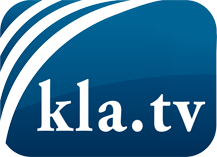 was die Medien nicht verschweigen sollten ...wenig Gehörtes vom Volk, für das Volk ...tägliche News ab 19:45 Uhr auf www.kla.tvDranbleiben lohnt sich!Kostenloses Abonnement mit wöchentlichen News per E-Mail erhalten Sie unter: www.kla.tv/aboSicherheitshinweis:Gegenstimmen werden leider immer weiter zensiert und unterdrückt. Solange wir nicht gemäß den Interessen und Ideologien der Systempresse berichten, müssen wir jederzeit damit rechnen, dass Vorwände gesucht werden, um Kla.TV zu sperren oder zu schaden.Vernetzen Sie sich darum heute noch internetunabhängig!
Klicken Sie hier: www.kla.tv/vernetzungLizenz:    Creative Commons-Lizenz mit Namensnennung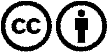 Verbreitung und Wiederaufbereitung ist mit Namensnennung erwünscht! Das Material darf jedoch nicht aus dem Kontext gerissen präsentiert werden. Mit öffentlichen Geldern (GEZ, Serafe, GIS, ...) finanzierte Institutionen ist die Verwendung ohne Rückfrage untersagt. Verstöße können strafrechtlich verfolgt werden.